Приложение к постановлению администрации города Коврова от 14.02.2017 № 302Паспорт муниципальной программы«Финансовое оздоровление и развитие МУП «САХ» на 2016-2017 годы»1. Характеристика сферы деятельности. Предприятием, осуществляющим деятельность в сфере жилищно-коммунального комплекса г.Коврова в части санитарной и механизированной уборки города, в основном является муниципальное унитарное предприятие «САХ».МУП «САХ» осуществляет деятельность по ликвидации стихийных свалок,  санитарной уборке города, содержанию улично-дорожной сети города Коврова, содержанию общегородских тротуаров, газонов, остановочных пунктов, в летний период покосу газонов, ремонту и техническому содержанию светофорных объектов. На балансе предприятия на данный момент стоит 41 единицы техники. Численность работников предприятия на 01.01.2017 г. составляет 118 человек.Доля предприятия по сбору и вывозу твердых коммунальных отходов составляет не менее 10%.  Доля МУП «САХ» по содержанию улично-дорожной сети, обслуживанию остановок и тротуаров, ремонту и техническому содержанию светофорных объектов составляет 100%.Разработка данной Программы необходима в целях возмещения затрат, связанных с выполнением работ и оказанием услуг, направленных на погашение денежных обязательств и обязательных платежей для предупреждения банкротства и восстановления платежеспособности предприятий (санации), в рамках предусмотренных статьями 30, 31 Федерального закона от 26 октября 2002 года № 127-ФЗ «О несостоятельности (банкротстве)» обязанностей собственника муниципального унитарного предприятия по предупреждению банкротства организаций.Важнейшей задачей является надежность функционирования МУП «САХ» и его финансовая стабильность.2. Приоритеты, цели и задачи в сфере деятельности.Цель Программы - создание условий для предупреждения банкротства МУП «САХ» и его дальнейшего развития.Настоящая Программа направлена на решение следующих задач: - восстановление платежеспособности МУП «САХ»; погашение кредиторской задолженности МУП «САХ» для предупреждения банкротства и восстановления платежеспособности предприятия, в рамках предусмотренных статьями 30, 31 Федерального закона от 26 октября 2002 года № 127-ФЗ «О несостоятельности (банкротстве)» обязанностей собственника муниципального унитарного предприятия по предупреждению банкротства организации.3. Целевые показатели (индикаторы).Целевыми показателями Программы являются:- снижение кредиторской задолженности по договорам предприятия (денежным обязательствам), заключенным в ходе его уставной деятельности, обязательным платежам в бюджетную систему Российской Федерации, просроченным более чем на 1 месяц;- снижение дебиторской задолженности по договорам предприятия (денежным обязательствам), заключенным в ходе его уставной деятельности, обязательным платежам в бюджетную систему Российской Федерации, просроченным более чем на 1 месяц.4. Сроки и этапы реализации.Программа рассчитана на 2016-2017 годы. В плане мероприятий на 2016-2017 годы определен круг задач. Реализация Программы осуществляется в один этап. Руководство реализацией Программы осуществляет управление городского хозяйства администрации города Коврова. Контроль за реализацией Программы осуществляет курирующий заместитель главы администрации г. Коврова.5. Основные мероприятия.Настоящая Программа включает в себя мероприятие: - предоставление  субсидий МУП «САХ» в целях частичного возмещения затрат, связанных с производством (реализацией) товаров, выполнением работ, оказанием услуг, в целях предупреждения банкротства и восстановления платежеспособности предприятия (санацией);- взыскание дебиторской задолженности;- реализация имущества предприятия;- направление собственных средств от финансово-хозяйственной деятельности предприятия на погашение кредиторской задолженности.Субсидии не могут направляться предприятием на осуществление выплат кредиторам по долговым обязательствам, не связанным с уставной деятельностью предприятия (видами деятельности предприятия, определенными уставом) и переведенным на предприятие, в соответствии с договорами перевода долга.6. Взаимодействие с органами государственной власти и местного самоуправления,  организациями и гражданами.Управление городского хозяйства администрации города:- обеспечивает оперативное управление реализацией Программы и координацию исполнителей мероприятий Программы;- осуществляет текущий контроль за своевременностью и качеством выполнения мероприятий Программы;- осуществляет подготовку аналитической информации главе города о ходе реализации Программы и предложений по повышению эффективности Программы;- предоставляет сведения о результатах реализации соответствующих мероприятий Программы в установленные сроки, целевом использовании выделенных средств из бюджетов различных уровней. Контроль за реализацией Программы осуществляет курирующий заместитель главы администрации г. Коврова.7. Ресурсное обеспечение.Общий объем финансирования Программы на весь период ее реализации составляет: 40 560,7 тыс. руб. Субсидия предоставляется предприятию в целях частичного погашения задолженности по договорам предприятия (денежным обязательствам), заключенным в ходе его1 уставной деятельности, обязательным платежам в бюджетную систему Российской Федерации, просроченным более чем на 1 месяц, в пределах бюджетных ассигнований и лимитов бюджетных обязательств, предусмотренных управлению городского хозяйства администрации города Коврова в соответствии с бюджетной росписью.8. Риски и меры по управлению рисками.Финансовые риски связаны с ограниченностью бюджетных ресурсов на цели реализации Программы,  а также с возможностью нецелевого и (или) неэффективного использования бюджетных средств в ходе реализации мероприятий Программы. Для управления риском:- требуемые объемы бюджетного финансирования обосновываются в рамках бюджетного цикла, проводится оценка потребности в получении субсидий;- предприятие предоставляет ежеквартально до 20 числа месяца, следующего за отчетным периодом, в УГХ отчет о реализации плана восстановления платежеспособности предприятия; - предприятие несет ответственность за недостоверность предоставляемых данных и нецелевое использование субсидии в соответствии с законодательством Российской Федерации; - в случае нарушения предприятием условий, установленных при предоставлении субсидий, соответствующие средства подлежат возврату в бюджет города Коврова. Главный распорядитель бюджетных средств в адрес предприятия направляет заказное письмо с требованием о возврате субсидии. Субсидия подлежит возврату в бюджет города Коврова в течение пятнадцати календарных дней со дня получения указанного требования;- при отказе предприятия от добровольного возврата субсидии (части субсидии) в бюджет города Коврова указанные средства взыскиваются в судебном порядке в соответствии с законодательством Российской Федерации;- остаток субсидии, неиспользованный в отчетном финансовом году, в случаях, предусмотренных договором о предоставлении субсидии, подлежит возврату. 9. Конечные результаты и оценка эффективности.В результате реализации Программы ожидается восстановление платежеспособности МУП «САХ» и предупреждение банкротства предприятия.Приложение № 1к муниципальной программе «Финансовое оздоровление и развитие МУП «САХ» на 2016-2017 годы»Сведения о составе и значениях целевых показателей (индикаторов) муниципальной программы Приложение № 2к муниципальной программе «Финансовое оздоровление и развитие МУП «САХ» на 2016-2017 годы»Перечень основных мероприятий муниципальной программыПриложение № 3к муниципальной программе «Финансовое оздоровление и развитие МУП «САХ» на 2016-2017 годы»Ресурсное обеспечение реализации муниципальной программы за счет средств бюджета города Коврова  	Приложение №4к муниципальной программе «Финансовое оздоровление и развитие МУП «САХ» на 2016-2017 годы»Прогнозная (справочная) оценка ресурсного обеспечения реализации муниципальной программы за счет всех источников финансирования 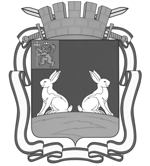 ПОСТАНОВЛЕНИЕПОСТАНОВЛЕНИЕАДМИНИСТРАЦИИ ГОРОДА КОВРОВААДМИНИСТРАЦИИ ГОРОДА КОВРОВАВЛАДИМИРСКОЙ ОБЛАСТИВЛАДИМИРСКОЙ ОБЛАСТИ          14.02.2017                                                                                        № 302          14.02.2017                                                                                        № 302«Об утверждении муниципальной  программы «Финансовое оздоровление и развитие МУП «САХ» на 2016-2017 годы»(с изм. от 24.04.2017 №956, от 10.08.2017 от 2130, от 27.09.2017 №2655, от 25.10.2017 №2948)Руководствуясь ст.ст. 179, 179.3 Бюджетного кодекса Российской Федерации на основании ст.ст. 31, 32 Устава муниципального образования город Ковров п о с т а н о в л я ю :Утвердить муниципальную  программу «Финансовое оздоровление и развитие МУП «САХ» на 2016-2017 годы» согласно приложению.     2.  Признать утратившим силу постановление администрации города Коврова  от 22.07.2016 № 2216 «Финансовое оздоровление и развитие МУП «САХ» в 2016 году».         3. Контроль за исполнением настоящего постановления возложить на Первого заместителя главы администрации города по ЖКХ, строительству и развитию инфраструктуры Ю.А. Морозова.    4. Настоящее постановление вступает в силу со дня его официального опубликования. Глава города                                                                                             А.В. ЗотовРуководствуясь ст.ст. 179, 179.3 Бюджетного кодекса Российской Федерации на основании ст.ст. 31, 32 Устава муниципального образования город Ковров п о с т а н о в л я ю :Утвердить муниципальную  программу «Финансовое оздоровление и развитие МУП «САХ» на 2016-2017 годы» согласно приложению.     2.  Признать утратившим силу постановление администрации города Коврова  от 22.07.2016 № 2216 «Финансовое оздоровление и развитие МУП «САХ» в 2016 году».         3. Контроль за исполнением настоящего постановления возложить на Первого заместителя главы администрации города по ЖКХ, строительству и развитию инфраструктуры Ю.А. Морозова.    4. Настоящее постановление вступает в силу со дня его официального опубликования. Глава города                                                                                             А.В. ЗотовНаименование муниципальной программы«Финансовое оздоровление и развитие МУП «САХ» на 2016-2017 годы»Подпрограммы -КоординаторКурирующий заместитель главы администрации города КовроваОтветственный исполнитель Управление городского хозяйства администрации города КовроваСоисполнители -ЦельСоздание условий для предупреждения банкротства МУП «САХ» и его дальнейшего развития Задачи программы (цели программ)-   восстановление платежеспособности МУП «САХ»;- погашение кредиторской задолженности МУП «САХ» для предупреждения банкротства и восстановления платежеспособности предприятия, в рамках предусмотренных статьями 30, 31 Федерального закона от 26 октября 2002 года № 127-ФЗ «О несостоятельности (банкротстве)» обязанностей собственника муниципального унитарного предприятия по предупреждению банкротства организации.Целевые показатели (индикаторы) - снижение кредиторской задолженности по договорам предприятия (денежным обязательствам), заключенным в ходе его уставной деятельности, обязательным платежам в бюджетную систему Российской Федерации, просроченным более чем на 1 месяц;- снижение дебиторской задолженности по договорам предприятия (денежным обязательствам), заключенным в ходе его уставной деятельности, обязательным платежам в бюджетную систему Российской Федерации, просроченным более чем на 1 месяц.Сроки и этапы  реализацииСрок реализации программы с 2016 по 2017 годы. Программа реализуется в один этап.Объем бюджетных ассигнований  на реализацию муниципальной программыВсего: 40 560,7 тыс. руб. в т.ч.,2016 г. – 9 583,72017 г. – 22 377,0Ожидаемые конечные результаты, оценка планируемой эффективности Восстановление платежеспособности МУП «САХ» и предупреждение банкротства предприятия.Ответственные лица для контактовЗаместитель начальника управления городского хозяйства, начальник отдела благоустройства, строительства, содержания улично-дорожной сети и развития транспортной инфраструктуры Попов М.С. тел. 6-34-58Код аналитической программной классификацииКод аналитической программной классификации№ п/пНаименование целевого показателя (индикатора)Единица измеренияЗначения целевых показателей (индикаторов)Значения целевых показателей (индикаторов)Значения целевых показателей (индикаторов)Значения целевых показателей (индикаторов)Значения целевых показателей (индикаторов)Код аналитической программной классификацииКод аналитической программной классификации№ п/пНаименование целевого показателя (индикатора)Единица измерения201420152016На 01.01.2017На 31.01.2017МППп№ п/пНаименование целевого показателя (индикатора)Единица измеренияотчетотчетотчетотчётплан2101Снижение кредиторской задолженности по договорам предприятия (денежным обязательствам), заключенным в ходе его уставной деятельности, обязательным платежам в бюджетную систему Российской Федерации, просроченным более чем на 1 месяцтыс. руб.32618,822015,928 385,928 385,902102Снижение дебиторской задолженности по договорам предприятия (денежным обязательствам), заключенным в ходе его уставной деятельности, обязательным платежам в бюджетную систему Российской Федерации, просроченным более чем на 1 месяцтыс. руб.11593,214941,410 717,810 717,88 000№ п/пНаименование программы, основного мероприятия, мероприятияОтветствен-ный исполнитель соисполни-телиСрок выполненияОжидаемый непосредственный результатВзаимосвязь с целевыми показателями (индикаторами)Основное мероприятие: Реализация мероприятий по финансовому оздоровлению МУП «САХ»Основное мероприятие: Реализация мероприятий по финансовому оздоровлению МУП «САХ»Основное мероприятие: Реализация мероприятий по финансовому оздоровлению МУП «САХ»Основное мероприятие: Реализация мероприятий по финансовому оздоровлению МУП «САХ»Основное мероприятие: Реализация мероприятий по финансовому оздоровлению МУП «САХ»Основное мероприятие: Реализация мероприятий по финансовому оздоровлению МУП «САХ»1.1. Предоставление  субсидий МУП «САХ» в целях частичного возмещения затрат, связанных с производством (реализацией) товаров, выполнением работ, оказанием услуг, в связи с предупреждением банкротства и восстановления платежеспособности предприятия (санацией) Управление городского хозяйства администра-ции города Коврова2016-2017 г.Восстановление платежеспособности МУП «САХ» и предупреждение банкротства предприятия.Взаимосвязь: снижение кредиторской задолженности по договорам предприятия (денежным обязательствам), заключенным в ходе его уставной деятельности, обязательным платежам в бюджетную систему Российской Федерации, просроченным более чем на 1 месяц1.2.Взыскание дебиторской задолженностиМУП «САХ»2016-2017 г.Восстановление платежеспособности МУП «САХ» и предупреждение банкротства предприятия.Взаимосвязь: снижение дебиторской задолженности по договорам предприятия (денежным обязательствам), заключенным в ходе его уставной деятельности, обязательным платежам в бюджетную систему Российской Федерации, просроченным более чем на 1 месяц1.3.Реализация имущества предприятияМУП «САХ»2016-2017 г.Восстановление платежеспособности МУП «САХ» и предупреждение банкротства предприятия.Взаимосвязь: снижение кредиторской задолженности по договорам предприятия (денежным обязательствам), заключенным в ходе его уставной деятельности, обязательным платежам в бюджетную систему Российской Федерации, просроченным более чем на 1 месяц№ п/пНаименование программы, основного мероприятия, мероприятияОтветствен-ный исполнитель, соисполни-телиСрок выполненияОжидаемый непосредственный результатВзаимосвязь с целевыми показателями (индикаторами)1.4.Направление собственных средств от финансово-хозяйственной деятельности предприятия на погашение кредиторской задолженностиМУП «САХ»2016-2017 г.Восстановление платежеспособности МУП «САХ» и предупреждение банкротства предприятия.Взаимосвязь: снижение кредиторской задолженности по договорам предприятия (денежным обязательствам), заключенным в ходе его уставной деятельности, обязательным платежам в бюджетную систему Российской Федерации, просроченным более чем на 1 месяцСтатусНаименование муниципальной программы, основного мероприятия, мероприятияОтветственный исполнитель, соисполнительКод бюджетной классификацииКод бюджетной классификацииКод бюджетной классификацииКод бюджетной классификацииКод бюджетной классификацииРасходы бюджета города Коврова, тыс. рублейРасходы бюджета города Коврова, тыс. рублейРасходы бюджета города Коврова, тыс. рублейСтатусНаименование муниципальной программы, основного мероприятия, мероприятияОтветственный исполнитель, соисполнительГРБСРзПрЦСВР201620172018СтатусНаименование муниципальной программы, основного мероприятия, мероприятияОтветственный исполнитель, соисполнительГРБС(раз-дел)(под-раздел)(целевая статья)(вид расхода)201620172018Муниципальная программа«Финансовое оздоровление и развитие МУП «САХ» на 2016-2017 годы»Всего733 041221001600608009 583,730 977,00Муниципальная программа«Финансовое оздоровление и развитие МУП «САХ» на 2016-2017 годы»Управление городского хозяйства администрации города КовроваОсновное мероприятиеРеализация мероприятий по финансовому оздоровлению МУП «САХ»Управление городского хозяйства администрации города Коврова733 041221001600608009 583,730 977,00Мероприятие 1.1.Предоставление  субсидий МУП «САХ» в целях частичного возмещения затрат, связанных с производством (реализацией) товаров, выполнением работ, оказанием услуг, в связи с предупрежде-нием банкротства и восстано-вления платежеспособности предприятия (санацией)Управление городского хозяйства администрации города Коврова733  04122100160060 8009 583,730 977,00Код аналитической программной классификацииКод аналитической программной классификацииНаименование муниципальной программы, подпрограммыИсточник финансированияОценка расходов, тыс. рублейОценка расходов, тыс. рублейОценка расходов, тыс. рублейОценка расходов, тыс. рублейМППпНаименование муниципальной программы, подпрограммыИсточник финансированияИтого20162017201817 0«Финансовое оздоровление и развитие МУП «САХ» на 2016-2017 годы»Всего40 560,79 583,730 977,0017 0«Финансовое оздоровление и развитие МУП «САХ» на 2016-2017 годы»в том числе:17 0«Финансовое оздоровление и развитие МУП «САХ» на 2016-2017 годы»собственные средства бюджета города Коврова40 560,79 583,730 977,0017 0«Финансовое оздоровление и развитие МУП «САХ» на 2016-2017 годы»субсидии из областного бюджета 17 0«Финансовое оздоровление и развитие МУП «САХ» на 2016-2017 годы»субвенции из областного бюджета 17 0«Финансовое оздоровление и развитие МУП «САХ» на 2016-2017 годы»иные межбюджетные трансферты из областного бюджета имеющие целевое назначение17 0«Финансовое оздоровление и развитие МУП «САХ» на 2016-2017 годы»средства областного бюджета планируемые к привлечению17 0«Финансовое оздоровление и развитие МУП «САХ» на 2016-2017 годы»иные источники0000